Мини - проект «Воздух вокруг нас».Первая младшая группа.Кириленко Надежда НиколаевнаВведениеДети очень любят экспериментировать. Исследовательская деятельность вызывает у них огромный интерес. Малыши настроены на познание мира - им важно все познавать. Опыты чем-то напоминают детям фокусы, они необычны и удивительны. Чем разнообразнее и интенсивнее поисковая деятельность, тем больше новой информации получает ребенок, тем быстрее и полноценнее он развивается.Цель: Создать условия для развития познавательно – исследовательских способностей детей в процессе разработки и реализации детско-взрослого исследовательского проекта «Воздух вокруг нас».Задачи: Познакомить детей младшего дошкольного возраста с воздухом, его значением и свойствами.Сформировать представления детей о свойствах воздуха: прозрачный, невидимый, может двигаться и передвигать предметы, им можно рисовать, необходим всему живому для жизни.Развивать познавательные способности детей в процессе совместной исследовательской деятельности, практических опытов с воздухом.Развивать наблюдательность, любознательность с помощью игр с воздухом.Пополнить словарный запас детей: двигается, надутый, спущенный, легкий, невидимый.Материалы и оборудование: воздушные шары, полиэтиленовые пакеты, мячи, соломинки, стаканчики с водой, тазик с водой, кораблики, веера, мыльные пузыри.Участники: педагоги – воспитатели группы, дети, родители.Длительность: с 03.02.2020-14.02.2020 (Краткосрочный).1 «Знакомство». Понедельник. 03.02.20Беседа «Знакомство с воздухом».Чтение отрывка А.С. Пушкина «Ветер, ветер, ты могуч»Беседа «Знакомство с воздухом».Цель: Дать детям представление о воздухе: невидимый, прозрачный, бесцветный.Ход: Воспитатель:- Ребята, давайте с вами подуем на ручки, вот так (показывает пример).- Почувствовали? Как думаете, что это? - Это воздух. Почему мы не видим воздух? (Он не видимый).Объяснить детям, что воздух невидимый, прозрачный, бесцветный.- Как мы можем его найти? (Подуть на ладошки, помахать руками).Чтение отрывка А.С. Пушкина «Ветер, ветер, ты могуч!»Ветер, ветер! Ты могуч,Ты гоняешь стаи туч,Ты волнуешь сине море,Всюду веешь на просторе.А.С. Пушкин2 «Исследование».Вторник. 04. 02.20Эксперимент с воздухом «Ловим воздух».Надувание мыльных пузырей (развлечение, наблюдение).Эксперимент с воздухом «Ловим воздух».Цель: формирование знаний детей о том, что воздух прозрачный, легкий, невидимый. Может придавать форму и упругость пакету, его можно «поймать» и «выпустить». Ход:Воспитатель показывает детям прозрачный, маленький пакет - он пустой. Отвернувшись от детей, набирает в пакет воздух и закручивает - пакет надулся. Затем снова показывает пакет и спрашивает, чем наполнен пакет (воздухом). Открывает пакет и показывает, что в нем ничего нет. Воспитатель обращает внимание, что когда открыли пакет, тот перестал быть упругим. Спрашивает, почему кажется, что пакет пустой (воздух прозрачный, невидимый, легкий). Предлагает детям тоже поймать воздух.Надувание мыльных пузырей.Цель: познакомить детей с понятием «мыльный пузырь». Понаблюдать за свойствами мыльных пузырей (увеличиваются в размере под воздействием напора воздуха, плавно летают, пузыри легкие, меняют направление полета, если на них подуть, лопаются).Ход: - Ребята, мы сегодня с вами побудим волшебниками, при помощи воздуха и мыльной воды сделаем волшебные шарики.Воспитатель пускает мыльные пузыри и объясняет, что внутри пузыря находится воздух. Затем воспитатель показывает специальную машинку, которая дует пузыри сама, включает ее, и дети ловят пузыри, наблюдают за ними, дуют на них.Читает стихотворение:Если дунуть посильней,Будет много пузырей!Раз, два, три, четыре, пять,Ни за что их не поймать.Л. Гуляев.2.1 Среда. 05.02.20Дыхательная гимнастика «Пузырьки», «Трубач».Игры с воздушной вертушкой.Дыхательная гимнастика Цель: учить детей прислушиваться к своему дыханию, развивать дыхательную мускулатуру, речевой аппарат, координацию движений, способствовать правильному ритмичному дыханию и произношению звуков. Дать детям представление о том, что мы вдыхаем и выдыхаем воздух.«Пузырьки»Делаем глубокий вдох через нос, надуваем «щечки-пузырьки» и медленно выдыхаем через рот. Повторить 2-3 раза.«Трубач» Сесть, кисти рук сложить в трубочку, поднять почти вверх. Медленно выдыхая, громко произносить «п-ф-ф». Повторить 4-5 раз.Игры с воздушной вертушкой.Цель: формировать знания детей о воздухе, укреплять физическое дыхание детей, формировать предметно-практические и игровые действия, тренировать силу вдоха и выдоха, способствовать развитию детского коллектива и навыков взаимодействия с взрослыми.Ход:- Ребята, смотрите, что я сегодня вам принесла (показывает воздушную вертушку – цветочек). - Чтобы с ней нам поиграть, надо воздух в ротик нам поймать и подуть на лепестки. Воспитатель читает стихотворение, а дети по очереди дуют на вертушку в соответствии с текстом.Вот подует ветерок на цветы,И закрутятся на них лепестки,Дует, дует ветерок всё сильней,А потом подует слабей, Перестанет дуть ветерок,Встанет, встанет отдохнуть и цветок.(Сила воздушной струи должна соответствовать словам).2.2 Четверг. 06.02.20Игра-развлечение с воздушными шариками.Наблюдение за ветром на прогулке (качает ветви деревьев).Игра-развлечение с воздушными шариками.Цель: развивать активность, создать радостное настроение. Развивать речь, эмоциональную отзывчивость. Развивать координацию движений.Ход: - Ребята, посмотрите, что это у нас здесь лежит? (Показывает на стол, на нем лежат шарики).- Давайте мы их надуем и поиграем с ними. (Надувают шарики и играют с ними, подкидывая и ловя их). - Шарики очень легкие, внутри у них воздух.- Каких цветов у нас шарики? Какой шарик, кому больше нравится? (ответы детей).Наблюдение за ветром на прогулке (качает ветви деревьев).Цель: формировать знания детей о ветре, учить определять направление ветра.Ход: Посмотреть на верхушки деревьев. - В какую сторону они наклоняются? Откуда дует ветер?- Ветер – это движение воздуха, которым мы с вами дышим, с ним мы уже познакомились. Хоть он и невидимый -с ним можно играть. Давайте, посмотрим, в какую сторону дует ветер. Поднять флажки над головой и посмотреть, в какую сторону развевается полотнище у флажков. Дети определяют направление ветра по развевающимся полотнам. Предложить детям пробежать с флажком по направлению ветра и против него.2.3 Пятница. 07.02.20Закрепление дыхательной гимнастики «Пузырьки», «Трубач».Опыт с шариками.Закрепление дыхательной гимнастики Цель: учить детей прислушиваться к своему дыханию, развивать дыхательную мускулатуру, речевой аппарат, координацию движений, способствовать правильному ритмичному дыханию и произношению звуков. Закрепить представление детей о том, что мы вдыхаем и выдыхаем воздух.«Пузырьки»Делаем глубокий вдох через нос, надуваем «щечки-пузырьки» и медленно выдыхаем через рот. Повторить 2-3 раза.«Трубач» Сесть, кисти рук сложить в трубочку, поднять почти вверх. Медленно выдыхая, громко произносить «п-ф-ф». Повторить 4-5 раз.Опыт с шариками.Цель: развивать интерес к экспериментированию через вовлечение в проведение опытов.Воспитывать наблюдательность, любознательность.Ход:- Ребята, сегодня мы с вами проведем эксперимент, и посмотрим, что у нас получится? Давайте мы с вами возьмем шарик из волшебной коробочки, где хранятся разные волшебные предметы.Надуваем шарик, опускаем в воду, дети наблюдают, как сдувается шарик и выходит через пузырьки воздух. - Вот как выходит воздух из шарика в воде. (Дети самостоятельно пробуют выпустить воздух из шарика в воду).Сегодня мы с вами узнали, что воздух  при выходе из шарика в воду превращается в бурлящие пузырьки.2.4 Понедельник. 10.02.20Игра с корабликами.Опыт с веером.Домашнее задание.Игра с корабликами.Цель: обнаружить воздух, развивать познавательную активность детей в процессе игры.Ход: воспитатель подводит детей к емкости с водой и показывает бумажные кораблики. -Ребята, посмотрите, какие кораблики к нам приплыли сегодня! Давайте мы с ними поиграем. Дети слегка дуют на кораблик. -Что происходит? (Кораблик плывет медленно.) Дети дуют на кораблик с силой. (Кораблик плывет быстрее и может даже перевернуться.) - При слабом потоке воздуха -кораблик движется медленно, при сильном - увеличивает скорость.Воспитатель, читает стихотворение:Ветер по морю гуляетИ кораблик подгоняет;Он бежит себе в волнахНа раздутых парусах.А.С. Пушкин.Опыт с веером.Цель: дать детям представление о том, что при помощи разных предметов (например, веера) можно сделать ветер – движение воздуха.Ход:Для этого опыта мы использовали веер. Дети берут веер и машут им над водой. - Появились волны. Почему, как вы думаете? (ответы детей)Веер движется и движет воздух. Домашнее задание: вместе с родителями сделать большой и маленький веер из бумаги и провести опыт, – от какого веера ветер сильней?2.5 Вторник. 11.02.20Наблюдение за движением облаков в небе.Пробуем воздух на вкус.Наблюдение за движением облаков в небе.Цель: продолжать знакомить детей с различными природными явлениями, формировать представления детей об облаках и ветре.Ход: Предложить детям посмотреть на небо. Отметить, какое оно, какая погода? Что происходит с тучами, когда дует ветер? (Ветер их разгоняет, передвигает).- Давайте вместе с вами сделаем ветер, наберите воздух и подуйте. Молодцы. - Смотрите, к нам прилетело облачко, (показывает «облако» из ваты) давайте мы на него подуем и посмотрим, как оно движется. Дети дуют на «облако» и наблюдают за его движением. - Так и воздух в небе движет облака. Воспитатель, читает стихотворение:Дуют ветры, ветры буйные,Ходят тучи, тучи ясные.Опыт «Пробуем воздух на вкус».Цель: дать детям представление о том, что воздух не имеет вкуса.Ход: воспитатель предлагает детям набрать воздух в рот. Какой он по вкусу? (безвкусный).2.6 Среда. 12.02.20Игра с шариками «Надуй и отпусти».Предложить родителям изготовить вместе с детьми вертушку для определения силы ветра.Игра с шариками «Надуй и отпусти». Цель: формировать представления детей о том, что воздух может двигать предметы, выходя из них. Ход: - Сегодня я снова предлагаю вам поиграть с воздушными шарами. Воспитатель надувает шарик и отпускает его. Шарик летает по комнате, пока выходит воздух. Дети следят за движением и приземлением шарика. - Это воздух выходит, и шарик будет летать до тех пор, пока не выйдет весь воздух. Дети ловят шарик и запускают его снова вместе с воспитателем. Предложить родителям изготовить вместе с детьми вертушку для определения силы ветра и поиграть вместе с ребенком.2.7 Четверг. 13.02.20Опыт с соломинками и водой в стакане.Опыт с соломинками и водой в стакане.Цель: продолжать знакомство детей с понятием «Воздух», его свойствами: невидимый, бесцветный.Ход: - Сегодня мы с вами будем продолжать вести разговор о воздухе. К нам с вами пришёл воздушный человечек (фигура из шариков). - Давайте с ним поздороваемся. Он о воздухе знает очень много и расскажет нам.- Я много знаю о воздухе и сейчас вам все расскажу и покажу.- Мы уже знаем, о том, что воздух невидимый, он безвкусный и может двигать предметы и даже облака.- Молодцы, вы очень много уже знаете о воздухе. Сейчас я вам покажу очень интересный фокус! - Вот смотрите ребята. Это стакан. (Показывает его детям). Пустой ли он? (Ответ детей).- Правильно, в стакане ничего нет – он пустой. А сейчас, смотрите, я опускаю стакан вверх дном в тазик с водой. Держу его ровно. Попадает ли в него вода? (ответы детей).- Вода в стакан не попадает. А почему? (ответы детей).- А еще можно воздух – невидимку  увидеть с помощью трубочки для коктейля. (Показывает  трубочку). Подставьте свои ладошки, а я подую в трубочку на них. Что чувствует ваша ладошка? (ответы детей).- Теперь берем трубочки и подуем в стакан с водой, что получилось? (ответы детей). - Правильно, получились пузырьки!- Спасибо, воздушный человек, нам было очень весело и интересно с тобой, приходи к нам еще!3 «Заключение»Пятница. 14.02.20Рисование воздухом «Волшебная клякса».Выставка работ детей.Рисование воздухом «Волшебная клякса».Цель: прививать интерес детей к художественному творчеству. Познакомить детей с техникой рисования воздухом – кляксографией. Развивать дыхательную систему. Развивать воображение и мышление. Ход: - Ребята, давайте мы с вами, сегодня, снова заглянем в нашу волшебную коробочку.  (Открывают коробочку, в ней коктейльные трубочки и краски).- Интересно, для чего это нам? Вот, здесь записка от воздушного человека, он говорит, что при помощи этих трубочек и красок мы с вами сможем нарисовать волшебные кляксы. Посмотрите, как я при помощи этих трубочек нарисую волшебную кляксу. Капаем на лист бумаги краской, можно добавить другого цвета, берем трубочки и дуем из трубочек на капли. Появляется причудливый узор.- Хотите попробовать? (дети садятся за стол и рисуют свои кляксы).Давайте посмотрим, что у нас получилось? На кого или на что похожи ваши кляксы? (Ответы детей).Вот какие замечательные рисунки у нас получились! Спасибо воздушному человеку за такой подарок!Выставка работ детей.Цель: повышение интереса у родителей и детей к творчеству; завершающий этап мини-проекта "Воздух вокруг нас"; создание у детей чувство удовлетворения, восторга от проделанной работы.ВыводыЗа две недели работы по мини-проекту «Воздух вокруг нас», дети познакомились с некоторыми свойствами воздуха: воздух бесцветный, прозрачный, невидимый, воздух легче воды, доказали необходимость воздуха для человека и всего живого, воздух может двигать предметы, при помощи воздуха можно делать мыльные пузыри, когда воздух попадает в воду – получаются пузырьки, вода булькает. При помощи воздуха движутся облака, ветер качает деревья, можно придумать множество веселых игр с воздухом. У детей появился интерес к исследовательской деятельности. Родители получили знания для совместной деятельности с детьми дома. У родителей появилось желание помочь в оснащении экспериментального уголка, желание экспериментировать и узнавать вместе с детьми, что-то новое.Приложение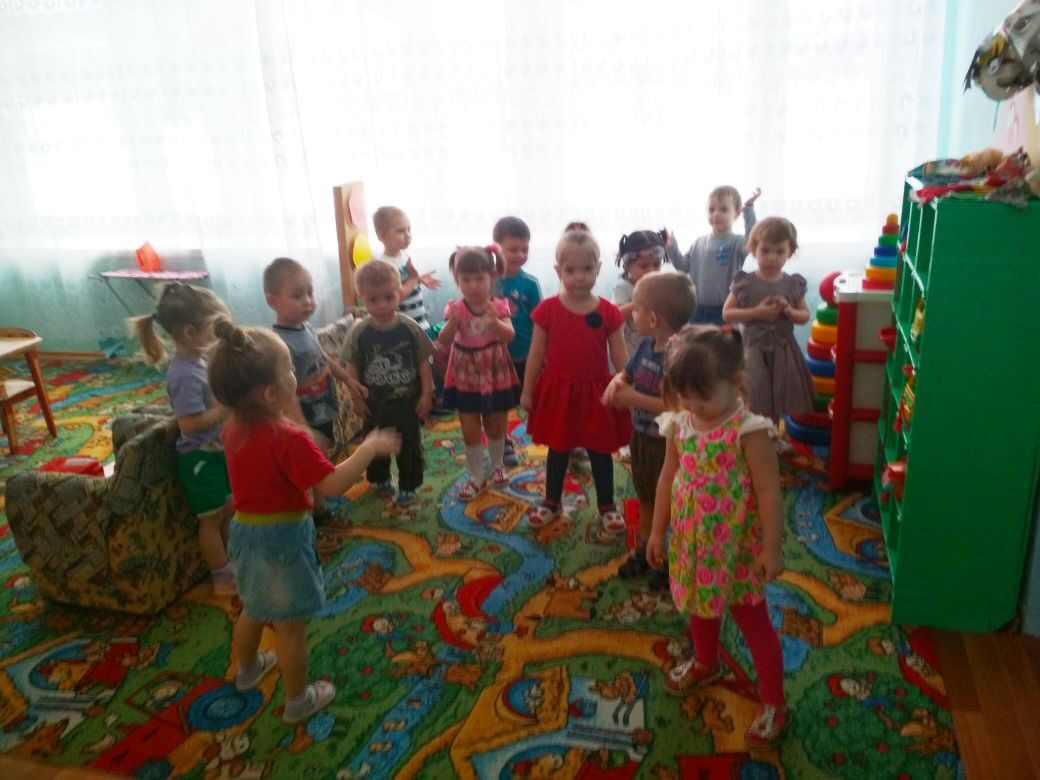 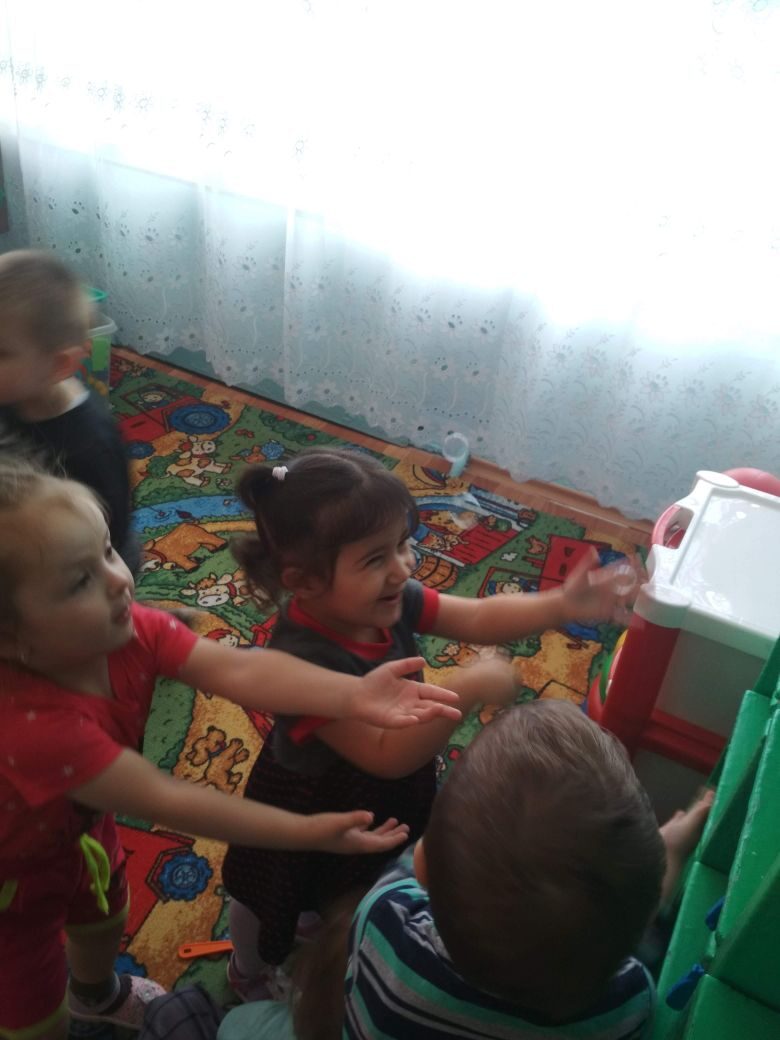 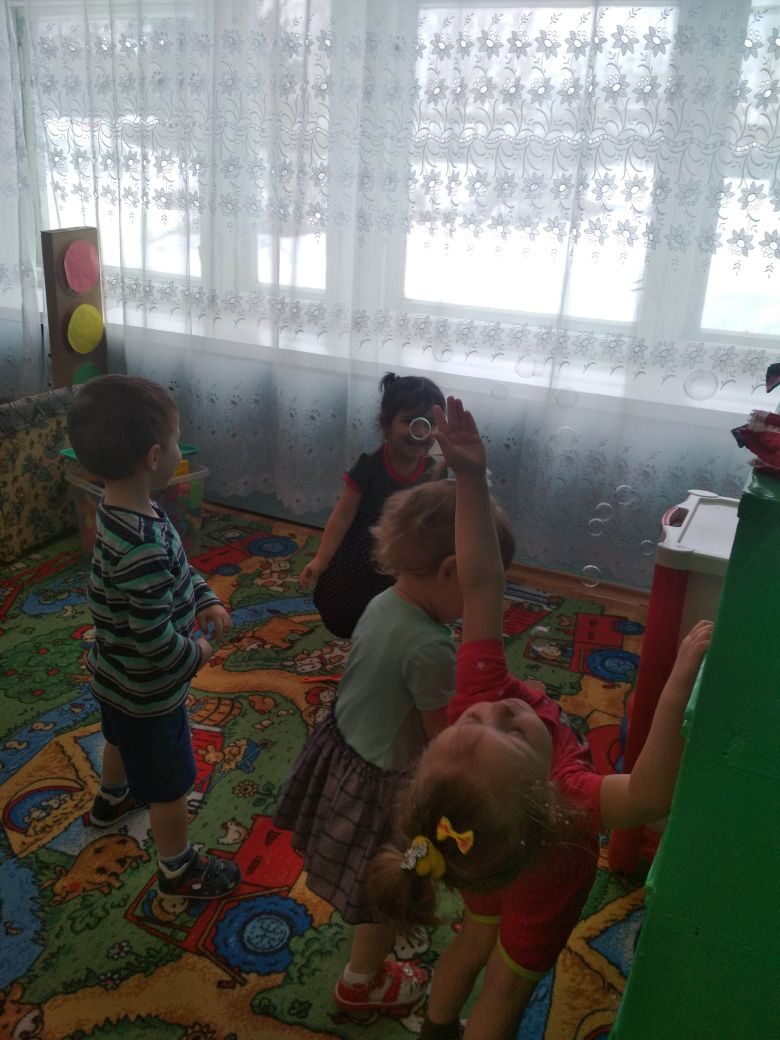 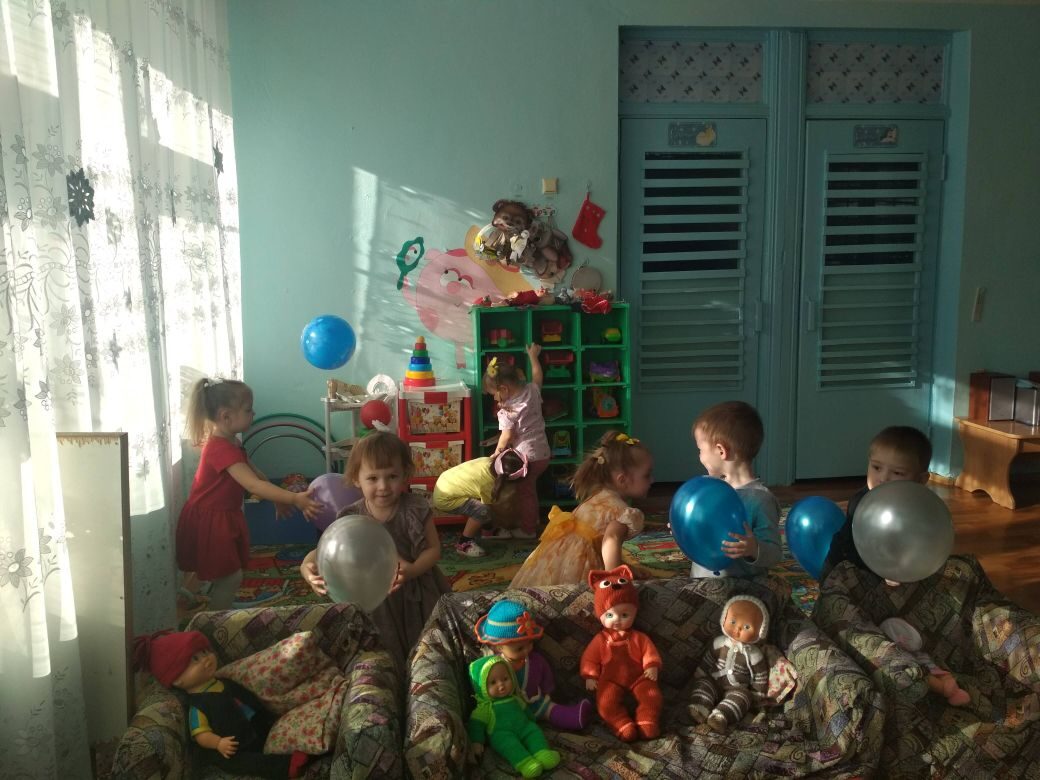 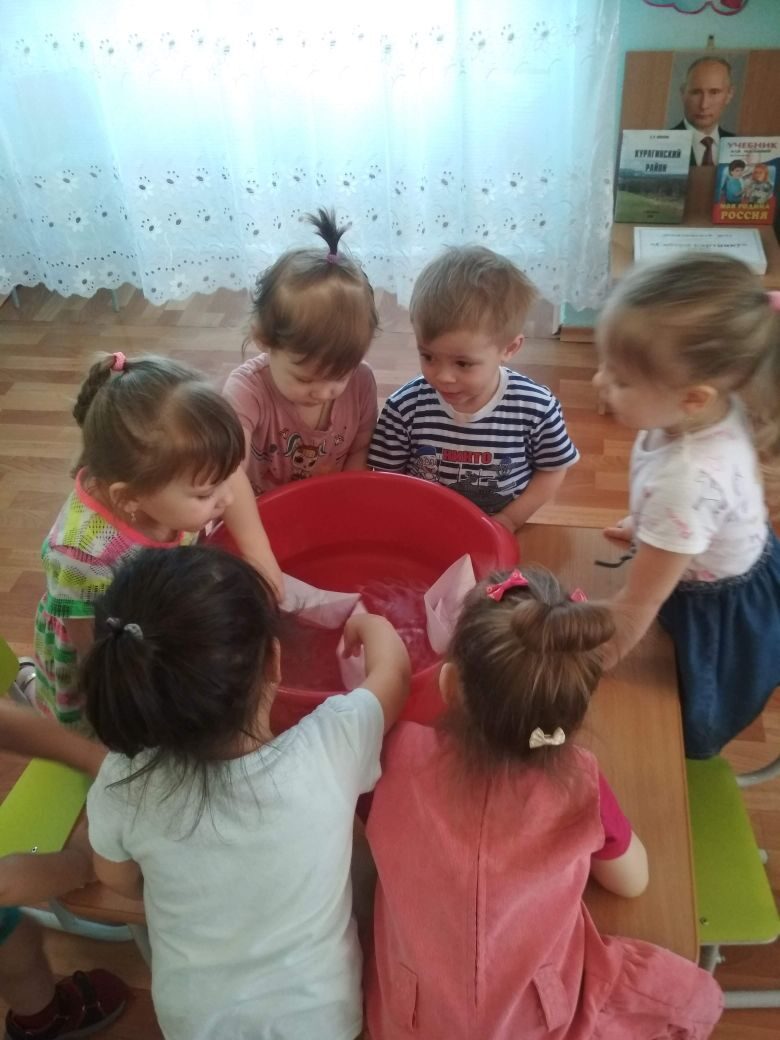 